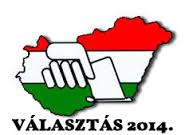 HIRDETMÉNYa Zalaszentgróti Helyi Választási Iroda elérhetőségeirőlAz országgyűlési képviselők és az Európai Parlament tagjainak választásán a választási irodák hatáskörébe tartozó feladatok végrehajtásának részletes szabályairól, a választási eljárásban használandó nyomtatványokról, valamint a választási eredmény országosan összesített adatai körének megállapításáról szóló 28/2013. (XI. 15.) KIM rendelet 9. § (2) bekezdés c) pont ca) és cb) alpontja alapján az alábbi adatok nyilvánosságra hozataláról intézkedem:Zalaszentgrót Város Helyi Választási Irodájának vezetője:Dr. Simon Beáta jegyzőtelefon: 83/562-963fax: 83/361-870e-mail: jegyzo@zalaszentgrot.huZalaszentgrót Város Helyi Választási Irodájának vezető-helyettese:dr. Csarmasz Emesetelefon: 83/562-988fax: 83/361-870e-mail: dr.csarmasz.emese@zalaszentgrot.huZalaszentgrót Város Helyi Választási Irodájának címe:8790 Zalaszentgrót, Dózsa György u. 1. – I. em.telefon: 83/562-960fax: 83/361-870e-mail: jegyzo@zalaszentgrot.hu, dr.csarmasz.emese@zalaszentgrot.huZalaszentgrót, 2014. január 19. Dr. Simon Beáta s.k. 						  Helyi Választási Iroda vezetője